				Biddag 8 maart 2023 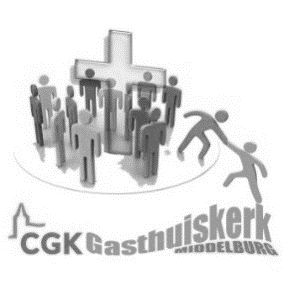 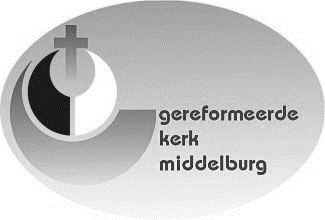 `							Voorganger: Ds. Afinus de Vries				Het Schriftgedeelte wordt gelezen Jan DeesWelkomStiltemomentLied: 		NPB 65: 1, 3, 4Votum en groetLied: 		Gezang 232: 1, 2GebedLuisterlied Cantorij: LB 383Bijbellezing: 	Marcus 8: 1-21Lied: 		NPB 104: 7VerkondigingLied: 		Gezang 181:  5, 4Gebed 1Luisterlied: Cantorij: LB 392 Gebed 2Lied:		 Kyrieleis, heb medelijden (melodie: Liedboek 488a) Gebed 3Lied: 		Liedboek 1006 (Onze Vader in de hemel)CollecteGeloofsbelijdenisLied: 		Ga nu heen in vrede, 1.2 (melodie: Land of hope and glory)Zegen